GREENWOOD PUBLIC SCHOOL, ADITYAPURAM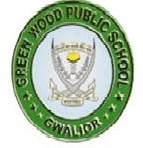 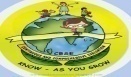 OUR MOTTO-DEVELOPMENT WITH DELIGHTBOOK LIST-2024-25 (CLASS-NURSERY)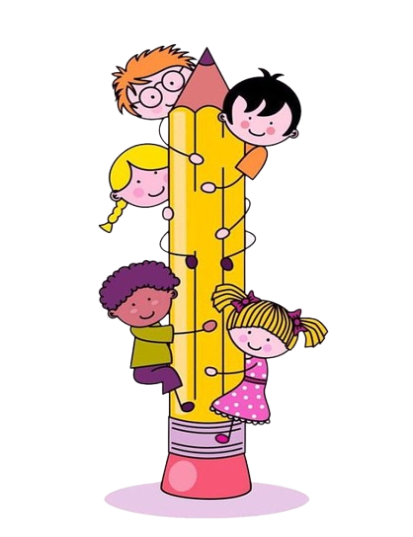 NOTEBOOK LISTAlso send one pencil box containing 3 pencils, a rubber and a sharpener, and one wax colour box in the bag every day.GREENWOOD PUBLIC SCHOOL, ADITYAPURAMOUR MOTTO-DEVELOPMENT WITH DELIGHTBOOK LIST-2024-25 (CLASS-L.K.G.)NOTEBOOK LISTAlso send one pencil box containing 3 pencils, a rubber and a sharpener, and one wax colour box in the bag every day.GREENWOOD PUBLIC SCHOOL, ADITYAPURAMOUR MOTTO-DEVELOPMENT WITH DELIGHTBOOK LIST-2024-25 (CLASS-U.K.G.)NOTEBOOK LISTAlso send one pencil box containing 3 pencils, a rubber and a sharpener, and one wax colour box in the bag every day.GREENWOOD PUBLIC SCHOOL, ADITYAPURAM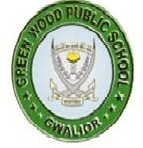 OUR MOTTO-DEVELOPMENT WITH DELIGHTBOOK LIST-2024-25 (CLASS-I)NOTEBOOK LISTGREENWOOD PUBLIC SCHOOL, ADITYAPURAMOUR MOTTO-DEVELOPMENT WITH DELIGHTBOOK LIST-2024-25 (CLASS-II)NOTEBOOK LISTGREENWOOD PUBLIC SCHOOL, ADITYAPURAMOUR MOTTO-DEVELOPMENT WITH DELIGHTBOOK LIST-2024-25(CLASS-III)NOTEBOOK LISTGREENWOOD PUBLIC SCHOOL, ADITYAPURAMOUR MOTTO-DEVELOPMENT WITH DELIGHTBOOK LIST-2024-25(CLASS-IV)NOTEBOOK LISTGREENWOOD PUBLIC SCHOOL, ADITYAPURAMOUR MOTTO-DEVELOPMENT WITH DELIGHTBOOK LIST-2024-25(CLASS-V)NOTEBOOK LISTGREENWOOD PUBLIC SCHOOL, ADITYAPURAMOUR MOTTO-DEVELOPMENT WITH DELIGHTBOOK LIST-2024-25(CLASS-VI)NOTEBOOK LISTGREENWOOD PUBLIC SCHOOL, ADITYAPURAMOUR MOTTO-DEVELOPMENT WITH DELIGHTBOOK LIST-2024-25(CLASS-VII)NOTEBOOK LISTGREENWOOD PUBLIC SCHOOL, ADITYAPURAMOUR MOTTO-DEVELOPMENT WITH DELIGHTBOOK LIST-2024-25(CLASS-VIII)NOTEBOOK LIST                        GREENWOOD PUBLIC SCHOOL, ADITYAPURAM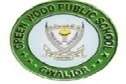 OUR MOTTO-DEVELOPMENT WITH DELIGHTBOOK LIST-2024-25(CLASS-IX)NOTEBOOK LISTGREENWOOD PUBLIC SCHOOL, ADITYAPURAM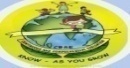 OUR MOTTO-DEVELOPMENT WITH DELIGHT BOOK LIST-2024-25 (CLASS-X) GREENWOOD PUBLIC SCHOOL, ADITYAPURAMOUR MOTTO-DEVELOPMENT WITH DELIGHT BOOK LIST-2024-25 (CLASS-X) GREENWOOD PUBLIC SCHOOL, ADITYAPURAMOUR MOTTO-DEVELOPMENT WITH DELIGHT BOOK LIST-2024-25 (CLASS-X) NOTEBOOK LISTNOTEBOOK LISTNOTEBOOK LISTGREENWOOD PUBLIC SCHOOL, ADITYAPURAMOUR MOTTO-DEVELOPMENT WITH DELIGHT BOOK LIST-2024-25(CLASS-XI-PCM+B) 	Note:Long Exercise Notebook of 300 pages for each subject.Plain Drawing Book of 250 pages for Painting Portfolio.Maths + Physics + Chemistry + Biology Manual of Rohit Publications. GREENWOOD PUBLIC SCHOOL, ADITYAPURAMOUR MOTTO-DEVELOPMENT WITH DELIGHT BOOK LIST-2024-25(CLASS-XI-COMM) 	Note:Long Exercise Notebook of 300 pages for each subject.Plain Drawing Book of 250 pages for Painting Portfolio.Maths + Physics + Chemistry + Biology Manual of Rohit Publications. GREENWOOD PUBLIC SCHOOL, ADITYAPURAMOUR MOTTO-DEVELOPMENT WITH DELIGHT BOOK LIST-2024-25(CLASS-XII-PCM+B) Note:Long Exercise Notebook of 300 pages for each subject.Plain Drawing Book of 250 pages for Painting Portfolio.Maths + Physics + Chemistry + Biology Manual of Rohit Publications. GREENWOOD PUBLIC SCHOOL, ADITYAPURAMOUR MOTTO-DEVELOPMENT WITH DELIGHT BOOK LIST-2024-25(CLASS-XII-PCM+B) Note:Long Exercise Notebook of 300 pages for each subject.Plain Drawing Book of 250 pages for Painting Portfolio.Maths + Physics + Chemistry + Biology Manual of Rohit Publications. GREENWOOD PUBLIC SCHOOL, ADITYAPURAMOUR MOTTO-DEVELOPMENT WITH DELIGHT BOOK LIST-2024-25(CLASS-XII-PCM+B) Note:Long Exercise Notebook of 300 pages for each subject.Plain Drawing Book of 250 pages for Painting Portfolio.Maths + Physics + Chemistry + Biology Manual of Rohit Publications. GREENWOOD PUBLIC SCHOOL, ADITYAPURAMOUR MOTTO-DEVELOPMENT WITH DELIGHT BOOK LIST-2024-25(CLASS-XII-COMM) Note:Long Exercise Notebook of 300 pages for each subject.Plain Drawing Book of 250 pages for Painting Portfolio.Maths + Physics + Chemistry + Biology Manual of Rohit Publications. GREENWOOD PUBLIC SCHOOL, ADITYAPURAMOUR MOTTO-DEVELOPMENT WITH DELIGHT BOOK LIST-2024-25(CLASS-XII-COMM) Note:Long Exercise Notebook of 300 pages for each subject.Plain Drawing Book of 250 pages for Painting Portfolio.Maths + Physics + Chemistry + Biology Manual of Rohit Publications. GREENWOOD PUBLIC SCHOOL, ADITYAPURAMOUR MOTTO-DEVELOPMENT WITH DELIGHT BOOK LIST-2024-25(CLASS-XII-COMM) Note:Long Exercise Notebook of 300 pages for each subject.Plain Drawing Book of 250 pages for Painting Portfolio.Maths + Physics + Chemistry + Biology Manual of Rohit Publications.S.NO.SUBJECTSNAME OF BOOK’SPUBLISHER1English ReadingHi Kids! Literacy Skill BookFeather Cap2English WorkbookHi Kids! Literacy WorkbookFeather Cap3Hindi Pathya PustakHi Kids! AksharFeather Cap4Hindi WorkbookHi Kids! Akshar SulekhFeather Cap5Maths WorkbookHi Kids! NumeracyFeather Cap6Rhymes BookHi Kids! Rhymes & BalgeetFeather Cap7G.K.Hi Kids! General AwarenessFeather Cap8DrawingHi Kids! Art & ActivityFeather Cap9Homework Diary-CLASS- NURSERY CLASS- NURSERY CLASS- NURSERY CLASS- NURSERY SubjectNo. of Note BooksNo. of PagesColour of the notebook coverEnglish (Four Lined)01250YellowHindi (Single Lined)01250OrangeMaths (Small Square Lined)01250BlueS.NO.SUBJECTSNAME OF BOOK’SPUBLISHER1English ReadingEnglish Literacy SkillsGenius Einstein2English WorkbookEnglish Literacy WorkbookGenius Einstein3Hindi Pathya PustakShabd LekhanGenius Einstein4Hindi WorkbookShabd SudhaGenius Einstein5MathematicsNumeracy SkillsGenius Einstein6G.K.General AwarenessGenius Einstein7Rhymes BookRhymes & TalesGenius Einstein8DrawingArt & CraftGenius Einstein9Homework Diary-CLASS- L.K.G. CLASS- L.K.G. CLASS- L.K.G. CLASS- L.K.G. SubjectNo. of Note BooksNo. of PagesColour of the notebook coverEnglish (Four Lined)01250YellowHindi (Two Lined)01250OrangeMaths (Small Square Lined)01250BlueS.NO.SUBJECTSNAME OF BOOK’SPUBLISHER1English ReadingHi Kids! Literacy Skill BookFeather Cap2English WorkbookHi Kids! Literacy WorkbookFeather Cap3English Phonics bookHi Kids! Phonics Skill BookFeather Cap4Hindi ReadingHi Kids! SwarFeather Cap5Hindi WorkbookHi Kids! Swar SulekhFeather Cap6MathematicsHi Kids! Numeracy Skill Book & WorkbookFeather Cap7EVS & G.K.Hi Kids! General Awareness Feather Cap8Rhymes BookHi Kids! Rhymes & BalgeetFeather Cap9DrawingHi Kids! Art & ActivityFeather Cap10Homework Diary-11Tables BookTable ExpertSmart KidsCLASS- U.K.G. CLASS- U.K.G. CLASS- U.K.G. CLASS- U.K.G. SubjectNo. of Note BooksNo. of PagesColour of the notebook coverE.V.S. (Interleaved)01250GreenEnglish (Four Lined)01250YellowHindi (Two Lined)01250OrangeMaths (Small Square Lined)01250BlueS.NO.SUBJECTSNAME OF BOOK’SPUBLISHER1EnglishEnglish Ferry Macmillan Education 2HindiRavya Hindi PathmalaViva Education 3Hindi GrammarVyakran SudhaAngle Books4English GrammarEvangel’s Power of EnglishSt. Michael’s Education Books 5MathematicsIllustrative Mathematics Goyal Brothers Prakashan6EVSPlanet First Frank Bros & Co.7G.K.Knowledge Trove New Saraswati House8ComputerGen Smart Computers Linux & Libre office Holy Faith International 9DrawingArtistic HeroShaad Publication PVT Ltd. 10Cursive WritingWriting Expert Opal Books 11Homework Diary-CLASS- I CLASS- I CLASS- I CLASS- I SubjectNo. of Note BooksNo. of PagesColour of the notebook coverEnglish (Four Lined)01250YellowHindi01250PurpleMaths (Square Lined)01250BlueE.V.S. (Four Lined Interleaf)01250GreenS.NO.SUBJECTSNAME OF BOOK’SPUBLISHER1EnglishEnglish Ferry Macmillan Education 2HindiRavya Hindi PathmalaViva Education 3Hindi GrammarVyakran SudhaAngle Books4English GrammarEvangel’s Power of EnglishSt. Michael’s Education Books 5MathematicsIllustrative Mathematics Goyal Brothers Prakashan6EVSPlanet First Frank Bros & Co.7G.K.Knowledge Trove New Saraswati House 8ComputerGen Smart Computers Linux & Libre office Holy Faith International9DrawingArtistic HeroShaad Publication PVT Ltd. 10Cursive WritingWriting Expert Opal Books 11Homework Diary-CLASS- IICLASS- IICLASS- IICLASS- IISubjectNo. of Note BooksNo. of PagesColour of the notebook coverEnglish (Four Lined)01250YellowHindi01250PurpleMaths (Square Lined)01250BlueE.V.S. (Four Lined Interleaf)01250GreenS.NO.SUBJECTSNAME OF BOOK’SPUBLISHER1EnglishEnglish Ferry Macmillan Education 2HindiRavya Hindi PathmalaViva Education 3Hindi GrammarVyakran SudhaAngle Books4English GrammarEvangel’s Power of EnglishSt. Michael’s Education Books 5MathematicsIllustrative Mathematics Goyal Brothers Prakashan6EVSPlanet First Frank Bros & Co.7G.K.Knowledge Trove New Saraswati House8ComputerGen Smart Computers Linux & Libreoffice Holy Faith International9DrawingArtistic HeroShaad Publication PVT Ltd.10Cursive WritingWriting Expert Opal Books 11Homework Diary-CLASS- IIICLASS- IIICLASS- IIICLASS- IIISubjectNo. of Note BooksNo. of PagesColour of the notebook coverEnglish (Four Lined)01250YellowHindi01250PurpleMaths (Long Exercise book)01250BlueE.V.S. (Four Lined Interleaf)01250GreenComputer(Long Exercise Interleaf)01250BlueS.NO.SUBJECTSNAME OF BOOK’SPUBLISHER1EnglishEnglish Ferry Macmillan Education 2HindiRavya Hindi PathmalaViva Education 3Hindi GrammarVyakran SudhaAngle Books4English GrammarEvangel’s Power of EnglishSt. Michael’s Education Books 5MathematicsIllustrative Mathematics Goyal Brothers Prakashan6ScienceElixir it’s Simply Science Pearson 7Social ScienceMy Big Book of Social Studies Ratna Sagar 8G.K.Knowledge Trove New Saraswati House9ComputerGen Smart Computers Linux & Libreoffice Holy Faith International10DrawingArtistic HeroShaad Publication PVT Ltd.11Cursive WritingWriting Expert Opal Books 12Homework Diary-CLASS- IVCLASS- IVCLASS- IVCLASS- IVSubjectNo. of Note BooksNo. of PagesColour of the notebook coverEnglish (Single Lined)01250YellowHindi01250PurpleMaths (Long Exercise book)01250BlueScience (Long Exercise Interleaf)01250PinkSocial Science (Long Exercise Interleaf)01250GreenComputer(Long Exercise Interleaf)01100RedS.NO.SUBJECTSNAME OF BOOK’SPUBLISHER1EnglishEnglish Ferry Macmillan Education 2HindiRavya Hindi Pathmala Viva Education 3Hindi GrammarVyakran SudhaAngle Books4English GrammarEvangel’s Power of EnglishSt. Michael’s Education Books 5MathematicsIllustrative Mathematics Goyal Brothers Prakashan6ScienceElixir it’s Simply Science Pearson 7Social ScienceMy Big Book of Social Studies Ratna Sagar 8G.K.Knowledge Trove New Saraswati House9ComputerGen Smart Computers Linux & Libreoffice Holy Faith International10DrawingArtistic HeroShaad Publication PVT Ltd.11Cursive WritingWriting Expert Opal Books 12Homework Diary-CLASS- VCLASS- VCLASS- VCLASS- VSubjectNo. of Note BooksNo. of PagesColour of the notebook coverEnglish (Single Lined)01250YellowHindi01250PurpleMaths (Long Exercise book)01250BlueScience (Long Exercise Interleaf)01250PinkSocial Science (Long Exercise Interleaf)01250GreenComputer(Long Exercise Interleaf)01100RedS.NO.SUBJECTSNAME OF BOOK’SPUBLISHER1EnglishEnglish Ferry Macmillan Education 2HindiVasant HindiNCERT3English GrammarEvangel’s Power of EnglishSt. Michael’s Education Books 4Hindi GrammarBhasha Sopan Hindi VyakaranUltra Learning 5MathematicsMathematicsNCERT6Social ScienceFuture Kids Social Science Future Kids 7ScienceEureka Plus Brining Science to life Macmillan Education 8SanskritSanskrit SubodhAarsh Books 9G.K.Knowledge Trove New Saraswati House10Artificial IntelligenceA Textbook of Artificial IntelligenceGoyal Brothers Prakashan11DrawingPlane Drawing Book12Homework Diary-CLASS- VICLASS- VICLASS- VICLASS- VISubjectNo. of Note BooksNo. of PagesColour of the notebook coverEnglish (Single Lined)01250YellowHindi01250PurpleMaths (Long Exercise book)01250-300BlueScience (Long Exercise Interleaf)01250GreenComputer(Long Exercise Interleaf)01150RedHistory/Civics (Single Lined)01250YellowGeography (Long Exercise Interleaf)01250PinkSanskrit01150PinkS.NO.SUBJECTSNAME OF BOOK’SPUBLISHER1EnglishEnglish Ferry Macmillan Education 2HindiVasant HindiNCERT3English GrammarEvangel’s Power of EnglishSt. Michael’s Education Books 4Hindi GrammarBhasha Sopan Hindi VyakaranUltra Learning 5MathematicsMathematicsNCERT6Social ScienceFuture Kids Social Science Future Kids 7ScienceEureka Plus Brining Science to life Macmillan Education8SanskritSanskrit SubodhAarsh Books 9G.K.Knowledge Trove New Saraswati House10Artificial IntelligenceA Textbook of Artificial IntelligenceGoyal Brothers Prakashan11DrawingPlane Drawing Book12Homework Diary-CLASS- VIICLASS- VIICLASS- VIICLASS- VIISubjectNo. of Note BooksNo. of PagesColour of the notebook coverEnglish (Single Lined)01250YellowHindi01250PurpleMaths (Long Exercise book)01250-300BlueScience (Long Exercise Interleaf)01250GreenComputer(Long Exercise Interleaf)01150RedHistory/Civics (Single Lined)01250YellowGeography (Long Exercise Interleaf)01250PinkSanskrit01150PinkS.NO.SUBJECTSNAME OF BOOK’SPUBLISHER1EnglishEnglish Ferry Macmillan Education 2HindiVasant HindiNCERT3English GrammarEvangel’s Power of EnglishSt. Michael’s Education Books 4Hindi GrammarBhasha Sopan Hindi VyakaranUltra Learning 5MathematicsMathematics NCERT 6Social ScienceFuture Kids Social Science Future Kids 7ScienceEureka Plus Brining Science to life Macmillan Education8SanskritSanskrit SubodhAarsh Books 9G.K.Knowledge Trove New Saraswati House10Artificial IntelligenceA Textbook of Artificial IntelligenceGoyal Brothers Prakashan11DrawingPlane Drawing Book12Homework Diary-CLASS- VIIICLASS- VIIICLASS- VIIICLASS- VIIISubjectNo. of Note BooksNo. of PagesColour of the notebook coverEnglish (Long Exercise Register)01300YellowHindi (Long Exercise Register)01300PurpleMaths (Long Exercise Register)01300BlueComputer (Long Exercise Interleaf)01150RedHistory / Civics (Long Exercise Register)01300PinkGeography (Long Exercise Interleaf)01300PinkSanskrit01150PinkPhysics (Long Exercise Interleaf)01150GreenChemistry (Long Exercise Interleaf)01150PurpleBiology (Long Exercise Interleaf)01150GreenS.NO.NAME OF BOOKPUBLISHER1Beehive (English Language & Literature)N.C.E.R.T.2Moments (English Language & Literature)N.C.E.R.T.3Hindi-Li'kZ] lap;u dkslZ chN.C.E.R.T.4MathematicsN.C.E.R.T.5ScienceN.C.E.R.T.6India and the Contemporary World-I (History)N.C.E.R.T.7Democratic Politics-I (Civics)N.C.E.R.T.8Contemporary India-I (Geography)N.C.E.R.T.9EconomicsN.C.E.R.T.10Computer ApplicationsLondon Book Company11Mathematics Lab ManualManglam Publishing12Science Lab ManualManglam PublishingCLASS- IXCLASS- IXCLASS- IXCLASS- IXSubjectNo. of Note BooksNo. of PagesColour of the notebook coverEnglish (Single Lined)01250YellowHindi01250PurpleMaths (Long Exercise Register)01250BlueScience-Science-Science-Science-  Physics (Long Exercise Register)01250Pink  Chemistry (Long Exercise Register)01250Green  Biology (Long Exercise Register)01250PurpleSocial Science-Social Science-Social Science-Social Science-  Geography (Long Exercise Register)01150Blue  History/Civics(Long Exercise Register)01250Pink  Economics01150PinkComputer Applications (Interleaf)01150BrownS.NO.NAME OF BOOKPUBLISHER1First FlightN.C.E.R.T. 2Footprints without feetN.C.E.R.T.3Hindi-Li'kZ] lap;u dkslZ chN.C.E.R.T.4MathematicsN.C.E.R.T.5ScienceN.C.E.R.T.6India and the Contemporary World-II (History)N.C.E.R.T.7Democratic Politics-II (Civics)N.C.E.R.T.8Contemporary India-II (Geography)N.C.E.R.T.9EconomicsN.C.E.R.T.10Computer ApplicationsLondon Book Company11Mathematics Lab ManualManglam Publishing12Science Lab ManualManglam PublishingS.NO.NAME OF BOOKPUBLISHER1First FlightN.C.E.R.T. 2Footprints without feetN.C.E.R.T.3Hindi-Li'kZ] lap;u dkslZ chN.C.E.R.T.4MathematicsN.C.E.R.T.5ScienceN.C.E.R.T.6India and the Contemporary World-II (History)N.C.E.R.T.7Democratic Politics-II (Civics)N.C.E.R.T.8Contemporary India-II (Geography)N.C.E.R.T.9EconomicsN.C.E.R.T.10Computer ApplicationsLondon Book Company11Mathematics Lab ManualManglam Publishing12Science Lab ManualManglam PublishingS.NO.NAME OF BOOKPUBLISHER1First FlightN.C.E.R.T. 2Footprints without feetN.C.E.R.T.3Hindi-Li'kZ] lap;u dkslZ chN.C.E.R.T.4MathematicsN.C.E.R.T.5ScienceN.C.E.R.T.6India and the Contemporary World-II (History)N.C.E.R.T.7Democratic Politics-II (Civics)N.C.E.R.T.8Contemporary India-II (Geography)N.C.E.R.T.9EconomicsN.C.E.R.T.10Computer ApplicationsLondon Book Company11Mathematics Lab ManualManglam Publishing12Science Lab ManualManglam PublishingCLASS- XCLASS- XCLASS- XCLASS- XSubjectNo. of Note BooksNo. of PagesColour of the notebook coverEnglish (Single Lined)01250YellowHindi01250PurpleMaths (Long Exercise Register)01250BlueScience-Science-Science-Science-  Physics (Long Exercise Register)01250Pink  Chemistry (Long Exercise Register)01250Green  Biology (Long Exercise Register)01250PurpleSocial Science-Social Science-Social Science-Social Science-  Geography (Long Exercise Register)01150Blue  History/Civics(Long Exercise Register)01250Pink  Economics01150PinkComputer Applications (Interleaf)01150BrownCLASS- XCLASS- XCLASS- XCLASS- XSubjectNo. of Note BooksNo. of PagesColour of the notebook coverEnglish (Single Lined)01250YellowHindi01250PurpleMaths (Long Exercise Register)01250BlueScience-Science-Science-Science-  Physics (Long Exercise Register)01250Pink  Chemistry (Long Exercise Register)01250Green  Biology (Long Exercise Register)01250PurpleSocial Science-Social Science-Social Science-Social Science-  Geography (Long Exercise Register)01150Blue  History/Civics(Long Exercise Register)01250Pink  Economics01150PinkComputer Applications (Interleaf)01150BrownCLASS- XCLASS- XCLASS- XCLASS- XSubjectNo. of Note BooksNo. of PagesColour of the notebook coverEnglish (Single Lined)01250YellowHindi01250PurpleMaths (Long Exercise Register)01250BlueScience-Science-Science-Science-  Physics (Long Exercise Register)01250Pink  Chemistry (Long Exercise Register)01250Green  Biology (Long Exercise Register)01250PurpleSocial Science-Social Science-Social Science-Social Science-  Geography (Long Exercise Register)01150Blue  History/Civics(Long Exercise Register)01250Pink  Economics01150PinkComputer Applications (Interleaf)01150BrownS.NO.SUBJECTNAME OF BOOKPUBLISHER1ENGLISHHORNBILL+SNAPSHOTNCERT2PHYSICSPHYSICS VOL I & II CONCEPTUAL PHYSICSNCERT DINESH PUBLICATION3CHEMISTRYCHEMISTRYNCERT4MATHEMATICSMATHEMATICSNCERT5BIOLOGYBIOLOGYNCERT PRADEEP6PAINTINGHISTORY OF INDIAN ARTKIRTI PUBLICATIONS7PHYSICAL EDUCATIONHEALTH & PHYSICAL EDUCATIONEVERGREENS.NO.SUBJECTNAME OF BOOKPUBLISHER1ENGLISHHORNBILL+SNAPSHOTNCERT2ECONOMICSP-1 STATISTICSP-2 MICROECONOMICST.R.JAIN/V.KOHRI3BUSINESS STUDIESBUSINESS STUDIESPOONAM GANDHI4ACCOUNTANCYDOUBLE ENTRYBOOK KEEPINGT.S. GREWAL5PAINTINGHISTORY OF INDIAN ARTKIRTI PUBLICATIONS6PHYSICAL EDUCATIONHEALTH & PHYSICAL EDUCATIONEVERGREENS.NO.SUBJECTNAME OF BOOKPUBLISHER1ENGLISHFLAMINGO + VISTASNCERT2PHYSICSPHYSICS VOL I & II PHYSICS BY S.L. ARORANCERT S.CHAND3CHEMISTRY` CHEMISTRYNCERT4MATHEMATICSMATHEMATICS PART-I & IINCERT5BIOLOGYBIOLOGYNCERT PRADEEP6PAINTINGHISTORY OF INDIAN ARTKIRTI PUBLICATIONS7PHYSICAL EDUCATIONHEALTH & PHYSICAL EDUCATIONEVERGREENS.NO.SUBJECTNAME OF BOOKPUBLISHER1ENGLISHFLAMINGO + VISTASNCERT2PHYSICSPHYSICS VOL I & II PHYSICS BY S.L. ARORANCERT S.CHAND3CHEMISTRY` CHEMISTRYNCERT4MATHEMATICSMATHEMATICS PART-I & IINCERT5BIOLOGYBIOLOGYNCERT PRADEEP6PAINTINGHISTORY OF INDIAN ARTKIRTI PUBLICATIONS7PHYSICAL EDUCATIONHEALTH & PHYSICAL EDUCATIONEVERGREENS.NO.SUBJECTNAME OF BOOKPUBLISHER1ENGLISHFLAMINGO + VISTASNCERT2PHYSICSPHYSICS VOL I & II PHYSICS BY S.L. ARORANCERT S.CHAND3CHEMISTRY` CHEMISTRYNCERT4MATHEMATICSMATHEMATICS PART-I & IINCERT5BIOLOGYBIOLOGYNCERT PRADEEP6PAINTINGHISTORY OF INDIAN ARTKIRTI PUBLICATIONS7PHYSICAL EDUCATIONHEALTH & PHYSICAL EDUCATIONEVERGREENS.NO.SUBJECTNAME OF BOOKPUBLISHER1ENGLISHFLAMINGO + VISTASNCERT2ECONOMICSP-1 MACROECONOMICSP-2 INDIAN ECONOMICS DEVELOPMENTT.R.JAIN/ V.KOHRI3BUSINESS STUDIESBUSINESS STUDIESPOONAM GANDHI4ACCOUNTANCYP-1 PARTNERSHIPP-II COMPANY ACCOUNTSP-III FINANCIAL STATEMENTST.S. GREWAL5PAINTINGHISTORY OF INDIAN ARTKIRTI PUBLICATIONS6PHYSICAL EDUCATIONHEALTH & PHYSICAL EDUCATIONEVERGREENS.NO.SUBJECTNAME OF BOOKPUBLISHER1ENGLISHFLAMINGO + VISTASNCERT2ECONOMICSP-1 MACROECONOMICSP-2 INDIAN ECONOMICS DEVELOPMENTT.R.JAIN/ V.KOHRI3BUSINESS STUDIESBUSINESS STUDIESPOONAM GANDHI4ACCOUNTANCYP-1 PARTNERSHIPP-II COMPANY ACCOUNTSP-III FINANCIAL STATEMENTST.S. GREWAL5PAINTINGHISTORY OF INDIAN ARTKIRTI PUBLICATIONS6PHYSICAL EDUCATIONHEALTH & PHYSICAL EDUCATIONEVERGREENS.NO.SUBJECTNAME OF BOOKPUBLISHER1ENGLISHFLAMINGO + VISTASNCERT2ECONOMICSP-1 MACROECONOMICSP-2 INDIAN ECONOMICS DEVELOPMENTT.R.JAIN/ V.KOHRI3BUSINESS STUDIESBUSINESS STUDIESPOONAM GANDHI4ACCOUNTANCYP-1 PARTNERSHIPP-II COMPANY ACCOUNTSP-III FINANCIAL STATEMENTST.S. GREWAL5PAINTINGHISTORY OF INDIAN ARTKIRTI PUBLICATIONS6PHYSICAL EDUCATIONHEALTH & PHYSICAL EDUCATIONEVERGREEN